RECOMENDACIONES HH 4-5 HORARIO ORIENTATIVOFomentar la autonomía: a tu hijo/a le encanta ver que es capaz de hacer las cosas solito/a, así que deja que se vista y desvista él solo, que se lave, que recoja sus juguetes después de jugar, que te ayude a poner la mesa…Dormir bien y desayunar sano (leche con tostadas, cereales, fruta…) RUTINA DE TRABAJO: SALUDO: nos damos los buenos días con esta canción:Egunon, egunon (Ene Kantak) https://www.youtube.com/watch?v=ZQU5fuWevicACTIVIDAD DEL DÍA: a diario pondremos en el blog una actividad (vocabulario, juegos, canciones, cuentos, talleres…)RETOS: todas las semanas podéis descargar en el blog una ficha para cada díaLunes: mateMartes: castellanoMiércoles: inglésJueves: euskeraViernes: talleresMOVIMIENTO: volteretas, saltar como ranas, andar a la pata coja, caminar hacia atrás como cangrejos, dar pasos de gigante, de cuclillas como enanitos…con brazos arriba, brazos delante, brazos en cruz (somos equilibristas), ….MASAJE: https://www.youtube.com/watch?v=sGWM0f7OuQs kas kas oskola (en parejas)RELAJACIÓN: después de comer es un buen momento para que se relajen con los siguientes videos de yoga:https://www.youtube.com/watch?v=MI1S5rM0ou0 el cuento de las mariposashttps://www.youtube.com/watch?v=feJdmeEV9YQ los astronautas del espacio interiorhttps://www.youtube.com/watch?v=6dj-mFleKvk la alfombra mágica de la meditaciónhttps://www.youtube.com/watch?v=AAx1fGjpc0w yoga con frozenhttps://www.youtube.com/watch?v=t8748OWc1nQ yoga con animaleshttps://www.youtube.com/watch?v=LOYxOzMUgAY yoga animales del marhttps://www.youtube.com/watch?v=aWMyqpetRzs este enlace aunque es de yoga es útil para llevar ritmo (música: coordinación música-movimiento)) o escuchando música clásica sentados o tumbados, con ojos cerrados si prefieren:https://www.youtube.com/watch?v=G4nX0Xrn-wo&list=PLD-fLdGbsf8Prw9M8OXLV58IRotcctjfL&index=1 Máquina de escribir ANDERSEN https://www.youtube.com/watch?v=EV8KmKEz7jY Otoño VIVALDihttps://www.youtube.com/watch?v=ZlqUbLgL_d0&list=PLaBfPrp2gbwCtIyRIpi996iVEwzKecqUv&index=3 Tempo di minuetto BEETHOVENhttps://www.youtube.com/watch?v=VrPXtQgZSLE  El llamado a la oraciónhttps://www.youtube.com/watch?v=omvyNmfuC-g invierno VIVALDIhttps://www.youtube.com/watch?v=sH0x_IVIb2k el Danubio azul STRAUSShttps://www.youtube.com/watch?v=e9RS4biqyAc Concierto de Aranjuez DE LUCÍAhttps://www.youtube.com/watch?v=mwNG04LiOyA Música marroquí instrumentalhttps://www.youtube.com/watch?v=TVDREzBijRI claro de luna BEETHOVENhttps://www.youtube.com/watch?v=CYFUiYoYPbg el lago de los cisnes TCHAIKOVSKY https://www.youtube.com/watch?v=-cT9Z9Id8ps&index=10&list=PLBFB69C9963E3A77B Cascanueces TCHAITKOVSKY https://www.youtube.com/watch?v=w0ufh7CfarY Primavera VIVALDIActividades complementarias: otras actividades interesantes a realizar en casa:ARTE: dibujar y pintar utilizando pinturillas, ceras, rotuladores, temperas,… (dejad que desarrolle su creatividad sin juzgarle, sin decir bien o mal, qué bonito o qué feo…)Plastilina: hacer bolas, churros,… que podemos utilizar para practicar sumas: “dame dos bolas” y ahora coge 4bolas para ti” y después le pides que cuente cuántas bolas tenéis entre los dos: 1,2,3,4,5,6,…PUZLES Y CONSTRUCCIONES (dejad que desarrolle su creatividad sin juzgarle, sin decir bien o mal, qué bonito o qué feo…)LENGUAJE: https://www.youtube.com/watch?v=-7qcuRysWlo (ideas para enseñar el abecedario)Trazos:Si ponéis pan rayado o sal en una tapa de cartón  realizarán los trazos dándoles el modelo de la letra o nº. También podeis realizar trazos de letras y números sobre el papel (Mirad apps recomendadas al final del documento). Escritura: Practicar a escribir su nombre o nombres de familiares, nombres de los animales… (algunos saben escribir, otros podéis usar letras de madera o de plástico, o letras recortadas de una revista,…(el adulto escribe el nombre y el niño/a lo copia, por ejemplo, …) Enlaces de canciones:https://www.youtube.com/watch?v=osVf8xeipCQ alfabetoahttps://www.youtube.com/watch?v=2I9lXVA4gjY koloreak ikastenhttps://www.youtube.com/watch?v=itN7jTksz9o asteko egunak (haur kantak)MATE: pedidle que cuente cualquier tipo de objeto, sus juguetes (canicas, muñecos, dinosaurios,…). Saben hacerlo en euskera, para recordar números en euskera usad estos enlaces:https://www.youtube.com/watch?v=MuNG45-yZ-U patrulla caninahttps://www.youtube.com/watch?v=sSiIlHZTt1g números/zenbakiak 1-20Otros juegos:Discriminación sensorial: mete en una caja varios objetos de formas diferentes y tápale los ojos al niño. Él tiene que coger un objeto y a través del tacto adivinar qué es.Jugad a ser detectives con una lupa observar las características de algún objeto: es liso o rugoso, está frío o caliente, es duro o blando…Cantidad: coloca en dos recipientes legumbres: en el 1. pocas (gutxi), en el 2. muchas (asko) . Pregúntale: dónde hay muchas, pocas, dónde hay más (non dago gehiago?), dónde hay menos (non dago gutxiago?) Ahora cambia la cantidad de los platos y vuelve a preguntarSeries: cuál continúa?Asociaciones: de un grupo de objetos (por ejemplo, pajitas para beber) pídele que las junte por colores, que agrupe las amarillas, luego las verdes,…Otra variación: usar sus juguetes (muñecos, coches…) y agrupar por tamaño: grande (handia)-pequeño (txikia).Si hay tamaños diferentes de un mismo objeto ordenar por tamaño (de más grande a más pequeño).Simetría jugar entre 2 personas a “ el espejo”: imitar lo que hace el de enfrente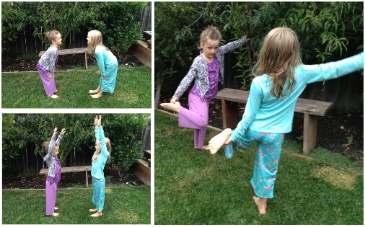 Medida: medir cuántas manos miden de alto las personas que vivís en casa. ¿Cuál es más alto-altua/bajo-baxua?, medir cuántos pies tiene la cocina y la sala: cual es más larga-luzea-/corta-laburra?, cuántos dedos miden libros u otros objetos de diferente grosor’ (fino-mehea/grueso-lodia)PENSAMIENTO LÓGICO: (mirad apps recomendadas al final del documento)https://www.youtube.com/watch?v=edOOKzV57yc ejemplosRepasamos NORMAS, en este caso, de vuestra casa: hablar sin gritar, no pegar ni dejar que nos peguen, recoger los juguetes,….(éstas usamos en el colegio, añadid las que uséis en casa)Otra propuesta son juegos en familia como “veo,veo…”, juegos de cartas adecuados a su edad, o cualquier juego de mesa que tengáis en casa que sea para jugar en grupo: parchís, oca, dominó, memory…También podéis hacer talleres: (seguid las propuestas semanales en el blog) OTROS ENLACES Y APLICACIONES PARA EL MÓVIL ÚTILES:APPS EN EUSKERA: (actividades de refuerzo y ampliación)HITZIKI:  vocabulario en euskera http://hitziki.onoff.es/ (en el móvil o on-line)ESANBAKI: vocabulario en euskera, números… http://esanbaki.onoff.es/(en móvil u on-line)NOR DA? Juego lógica a partir de 4 años https://onoff.es/proyectos/norda (en móvil u on-line)ANIMALIAK ¡APRENDE JUGANDO!: vocabulario sobre animales, copiar palabras, puzles.IDAZTEN (DASTAGARRI):  Para realizar trazos de letras mayúsculas, minúsculas y números.KU-KU!: colores, formas, memory,  juegos de letras, números, conceptos (delante, detrás…)SORGIN TXIKI  MAGIA ESKOLAN: números, une los puntos, asociaciones, ordenar por tamaño…BIKOTE JOLASA : son memory-s para emparejar.IPUINAK ENTZUN: app para escuchar cuentos clásicos en euskera JUEGOS EDUCATIVOS NIÑOS 345 AÑOS (educational application) (en castellano)OTROS ENLACES DE INTERÉS:https://www.youtube.com/watch?v=Pf8dpiTQu_Q Material preescritura que utilizamos en clase:Aquí te explica cómo se usan y si eres hábil algunos materiales  puedes construirlos en casa:Resaques, trazos, caja de arena, letras de lija, pizarras…https://www.youtube.com/watch?v=f_H9g8ptx5E Tarjetas lecto.escrituraRECORDAD QUE TODO ESTO SON ORIENTACIONES, NO OS AGOBIÉIS SI NO CONSEGUIS SEGUIR EL RITMO PROPUESTO, LO MÁS IMPORTANTE ES SENTIRSE BIEN, TRANQUILOS, PARA DESPUÉS PODER IR APRENDIENDO CONOCIMIENTOS.ESPERAMOS VEROS PRONTO.¡¡ÁNIMO!!LUNESMARTESMIÉRCOLESJUEVESVIERNES9:00-10:00DESAYUNO Y ASEODESAYUNO Y ASEODESAYUNO Y ASEODESAYUNO Y ASEODESAYUNO Y ASEO10-00-12:00TRABAJO:SALUDO, ACTIVIDAD DIARIA, RETOS(Actividades complementarias-enlaces de interés)TRABAJO:SALUDO, ACTIVIDAD DIARIA, RETOS(Actividades complementarias-enlaces de interés)TRABAJO:SALUDO, ACTIVIDAD DIARIA, RETOS(Actividades complementarias-enlaces de interés)TRABAJO:SALUDO, ACTIVIDAD DIARIA, RETOS(Actividades complementarias-enlaces de interés)TRABAJO:SALUDO, ACTIVIDAD DIARIA, RETOS(Actividades complementarias-enlaces de interés)12:00-13:00MOVIMIENTO-MÚSICA Y BAILEMOVIMIENTO-MÚSICA Y BAILEMOVIMIENTO-MÚSICA Y BAILEMOVIMIENTO-MÚSICA Y BAILEMOVIMIENTO-MÚSICA Y BAILE13:00-13:15MASAJEMASAJEMASAJEMASAJEMASAJETARDEYOGACUENTOMÚS.CLÁSICAJUEGOS FAMILIARESYOGACUENTOMÚS.CLÁSICAJUEGOS FAMILIARESTALLER